Date : …….. /…… /……							………..…………………………..Les différentes formes d’énergies

L’énergie peut prendre différentes formes :
Technologie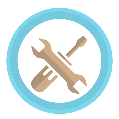 MATIERE, MOUVEMENT, ENERGIE, INFORMATION- Connaître et identifier les différentes formes d’énergie 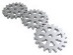 1 - Eolienne  _ fournie par la force du vent2 - Solaire  _ fournie par le soleil3 - Thermique  _ fournie par la combustion (flamme)4 - Nucléaire  _ fournie par la fission de l'uranium5 - Chimique  _ fournie par un mélange de produits chimiques ou par les aliments6 - Electrique _ fournie par l'électricité7 – Mécanique ou de mouvement 8 - Musculaire _ fournie par un être vivant (Humain ou animal)9 - Hydraulique _ fournie par un courant d’eau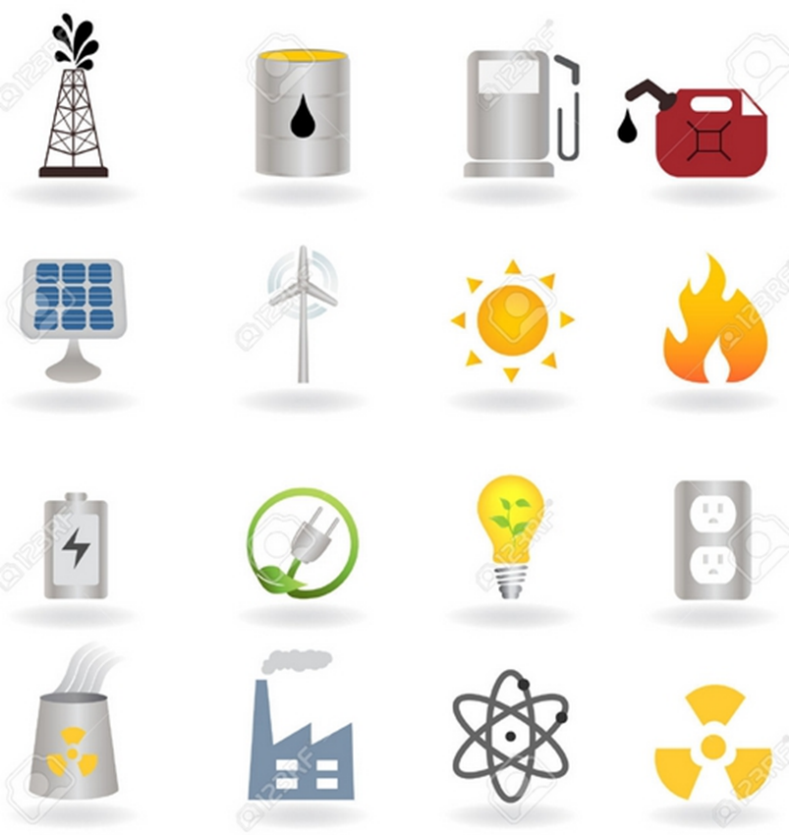 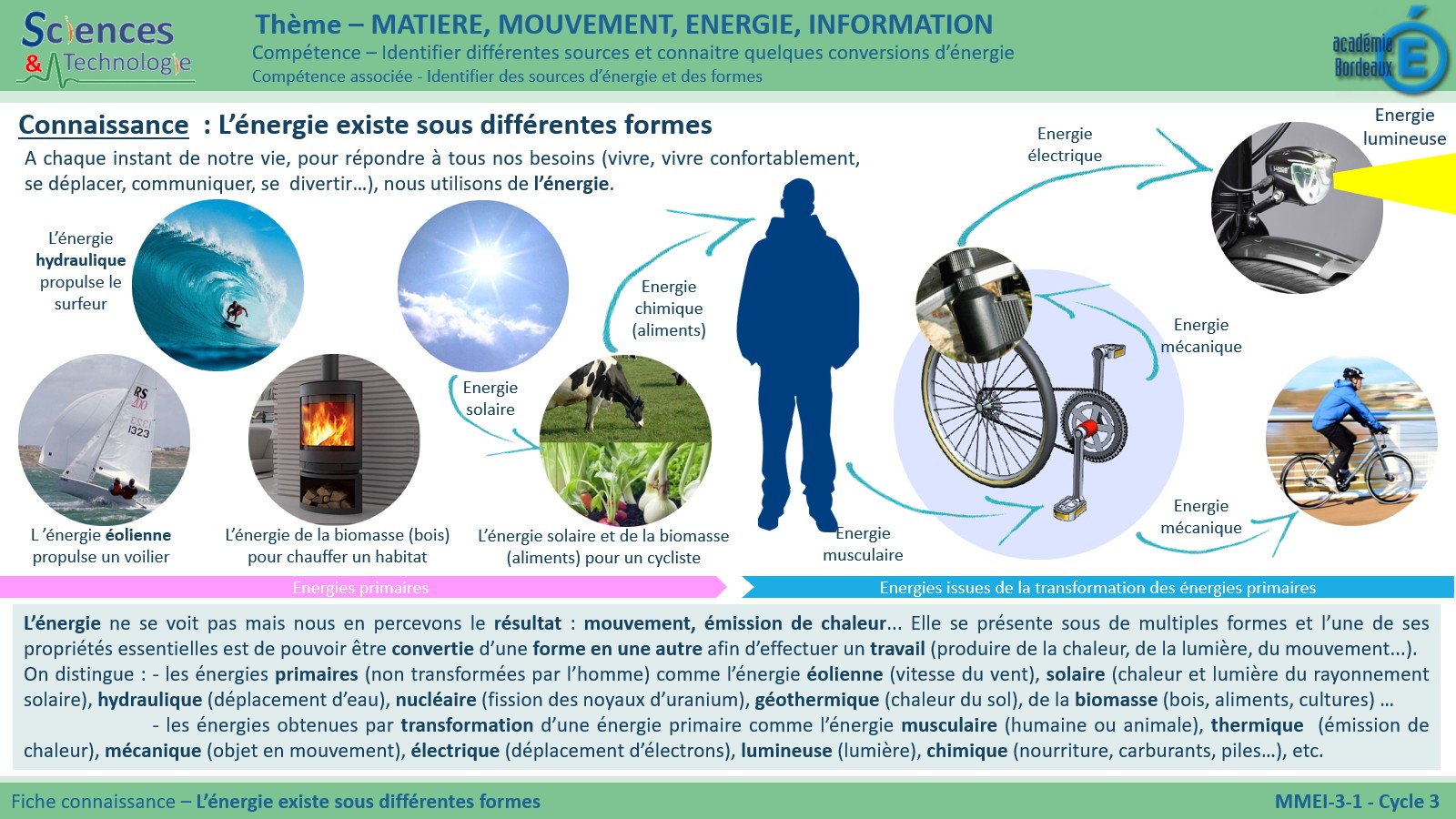 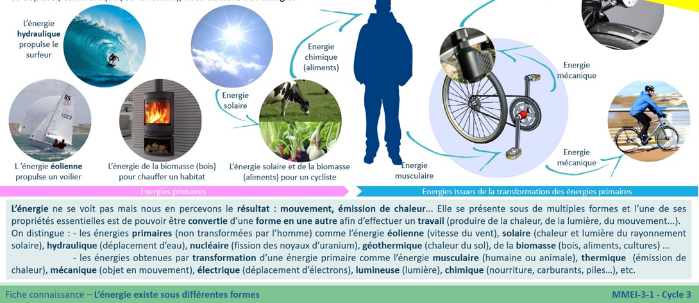 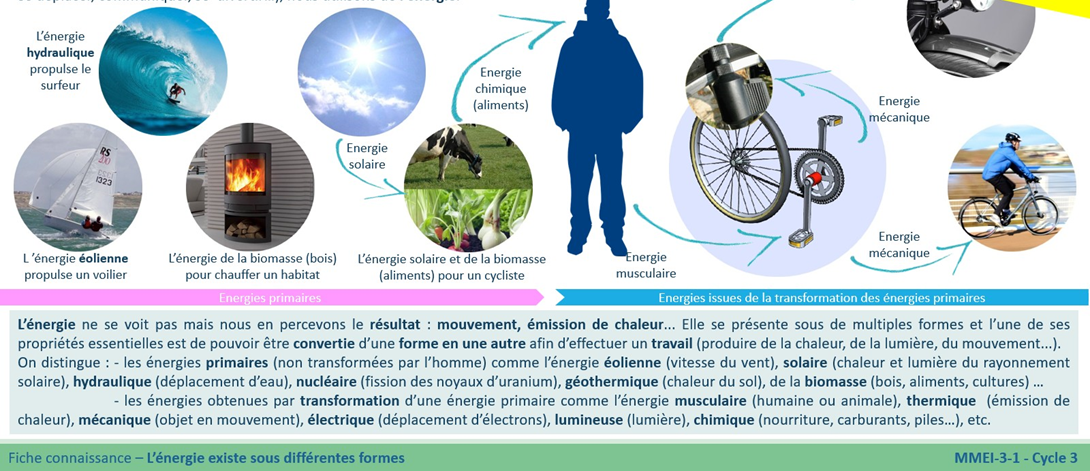 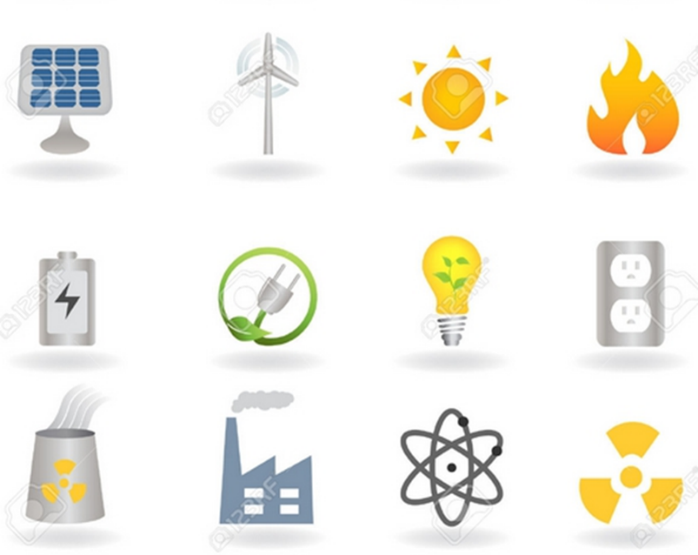 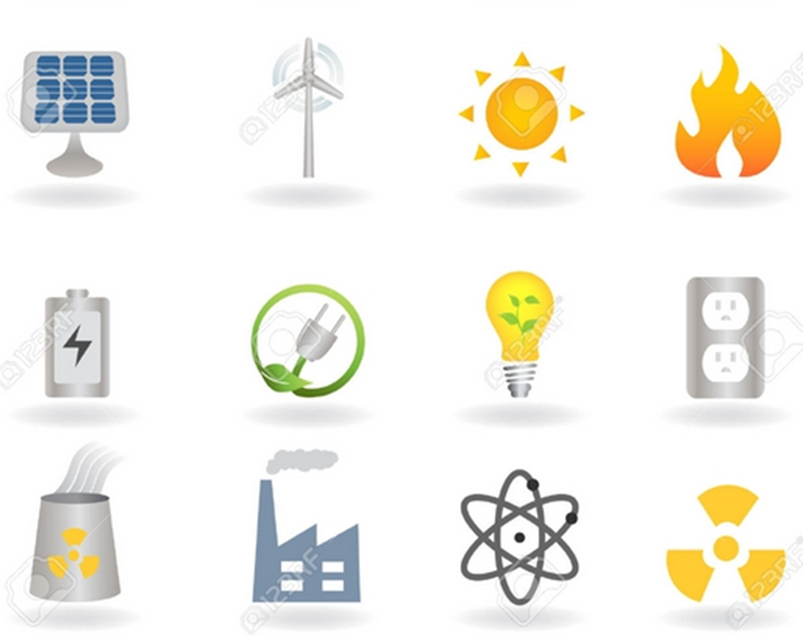 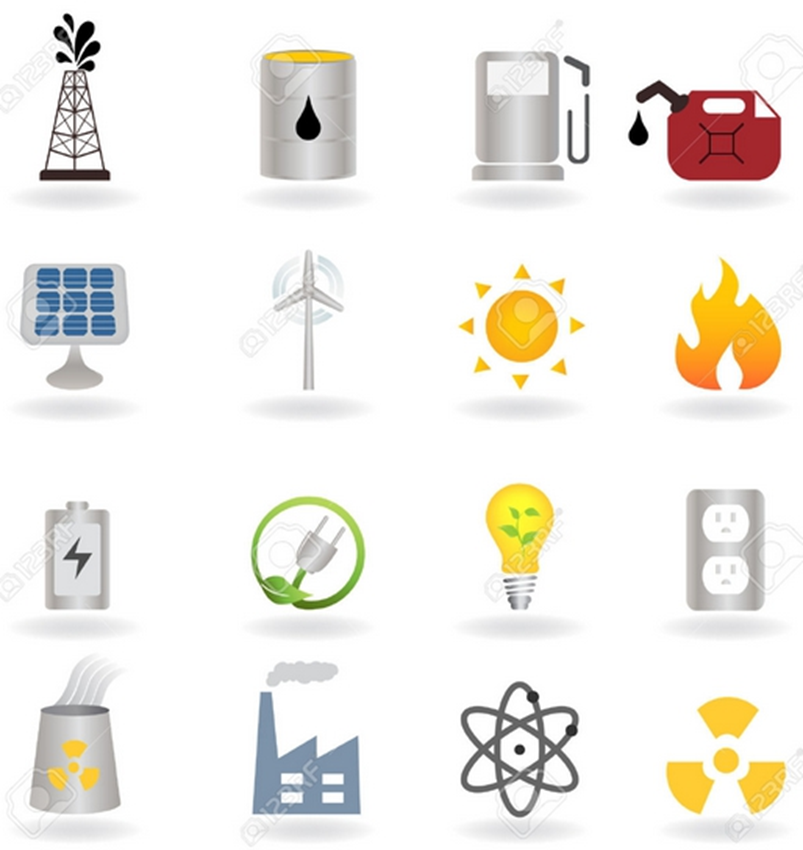 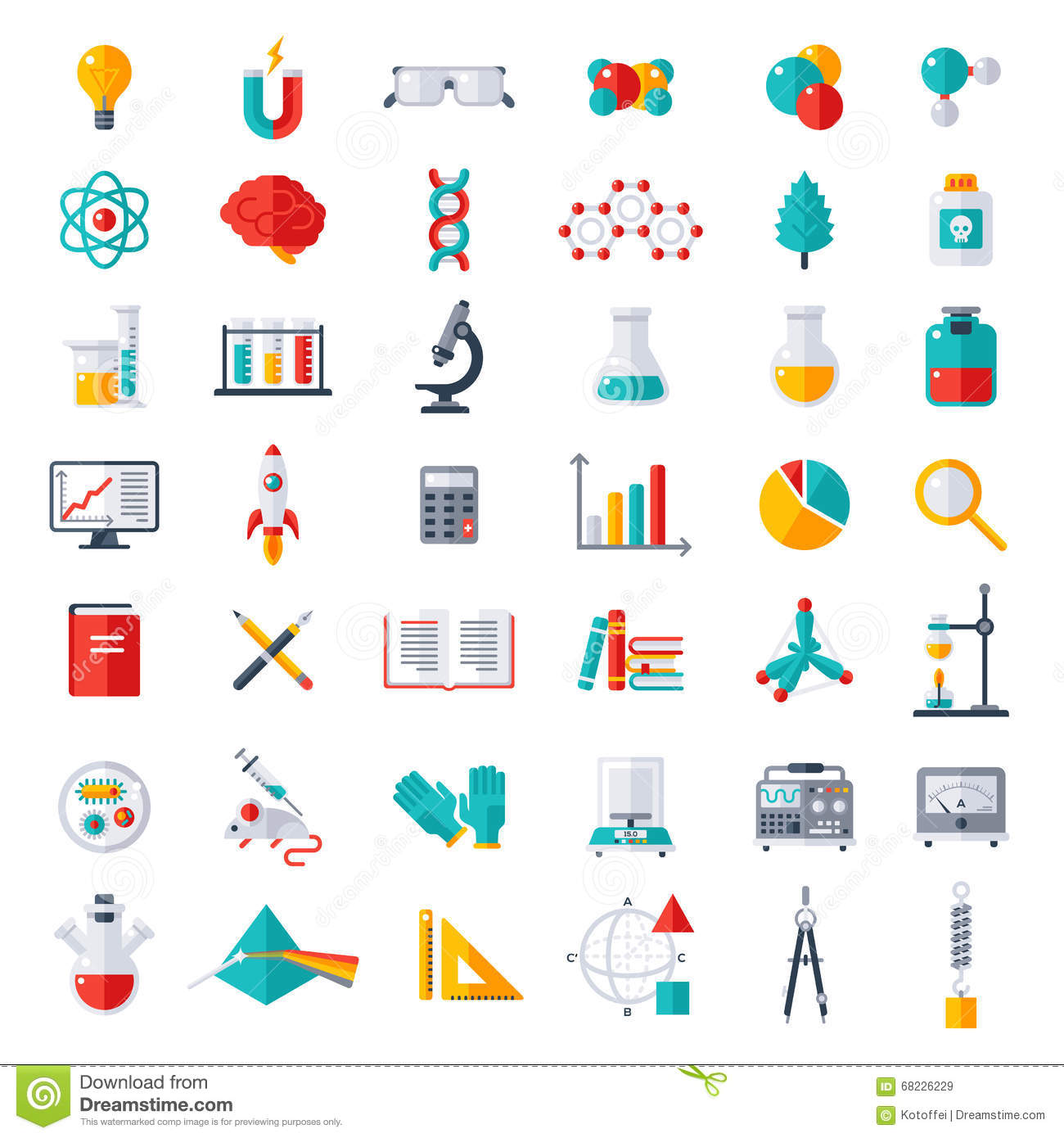 